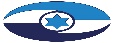 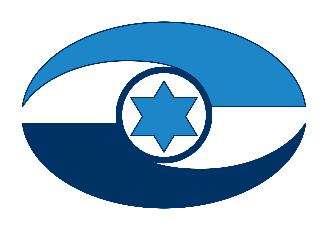 התייעלות בחברת החשמל לישראל בע"מ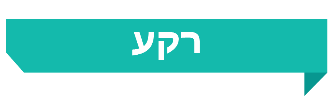 חברת החשמל לישראל בע"מ (חח"י) היא חברה ממשלתית וציבורית וכ-99.85% ממניותיה מוחזקות בידי ממשלת ישראל. החברה מייצרת חשמל ומספקת אותו לכל מגזרי המשק בישראל. עד העשור האחרון התאפיין משק החשמל בריכוזיות גבוהה. המשק הופעל ברובו על ידי חח"י שהייתה מונופול בכלל מקטעי החשמל. משרד מבקר המדינה העלה בדוח קודם כי פעילותה של חח"י התאפיינה בחוסר יעילות בהיבטי כוח אדם, הוצאות פיתוח ועלויות תפעול. הדבר השליך על יעילותו של משק החשמל בכלל ועל איתנותה הפיננסית של חח"י בפרט. בשנת 2018 קיבלה הממשלה החלטה בעניין רפורמה במשק החשמל ושינוי מבני בחברת החשמל, בין היתר במטרה לייעל את המשק, לעודד את התחרות בו ולחזק את איתנותה הפיננסית של חח"י.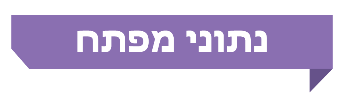 פעולות הביקורתבחודשים מאי עד דצמבר 2021 בדק משרד מבקר המדינה את היעילות של חח"י ואת התייעלותה מאז תחילת יישום הרפורמה ובהסתכלות צופה פני עתיד, לצד בדיקה של צעדי התייעלות נוספים שעליהם הוחלט ברפורמה, לרבות מכירת תחנות כוח של חח"י. הבדיקות נערכו בחח"י, במשרד האוצר באגף הממונה על התקציבים ובאגף השכר והסכמי עבודה, במשרד האנרגייה, ברשות החשמל וברשות החברות הממשלתיות. בדיקות השלמה נערכו בנגה - החברה לניהול המערכת. 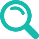 תמונת המצב העולה מן הביקורת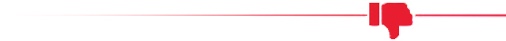 אומדני עלות ותועלות מהרפורמה - התועלת הכמותית המצטברת מהרפורמה בשמונה השנים הראשונות (שנות הרפורמה) נאמדה בידי אגף התקציבים במשרד האוצר (אג"ת) בכ-6.3 מיליארד ש"ח (5.1 מיליארד ש"ח בערך נוכחי). התועלות הצפויות הורכבו מצמצום חלקה של חח"י במקטע הייצור (2.32 מיליארד ש"ח), ממיקודה של חח"י בפעילות במקטעי הרשת (1.25 מיליארד ש"ח) ומשיפור במצבה הפיננסי של חח"י (2.75 מיליארד ש"ח).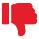 צמצום חלקה של חח"י במקטע הייצור - עלה כי נכון למועד הביקורת, כ-64% - 68% (כ-1.51 - 1.58 מיליארד ש"ח מ-2.327 מיליארד ש"ח) מהתועלות שהעריך אג"ת בגין צמצום חלקה של חח"י במקטע הייצור לא יתקבלו בשמונה השנים העוקבות של הרפורמה; זאת בשל אי-מימוש מכירת תחנת הכוח רידינג ובשל אי-דיוק באומדני התועלת של אג"ת.מיקודה של חח"י בפעילות במקטעי הרשת - לגבי תועלות בסכום של כ-1.252 מיליארדי ש"ח שהציג אג"ת לממשלה, עלה כי כ-0.935 מיליארד ש"ח מהם אינם צפויים להתממש בשנים הקרובות בשל אי-דיוקים באומדן שקבע אג"ת. נכון למועד סיום הביקורת, ניתן לקבוע כי כ-0.27 מיליארד ש"ח שהיו צפויים להתקבל בשנים 2021 - 2022, לא התקבלו. צמצום דקות אי-האספקה ברשת - בשנת 2020, כשלוש שנים לאחר קבלת ההחלטה על הרפורמה, מספר דקות אי-האספקה ברשת היה 142 דקות, דהיינו עלייה של כ-44% לעומת שנת 2017. הדבר משקף את המשך מגמת ההרעה לגבי דקות אי-האספקה משנת 2013 לפחות, זאת שלא בהתאם לתועלת שהוצגה ולפיה משנת 2020 צפויה ירידה בדקות אי-האספקה. מספר דקות אי-האספקה בשנת 2021 עמד על 136 דקות, כלומר עלייה של 37.5% לעומת 2017. משכך, כעבור שלוש שנים מיישום הרפורמה ועל אף הגדלת ההשקעות ברשת לא חל שיפור באמינות האספקה, זאת שלא בהתאם להנחת אג"ת שצוינה במסמכי הרפורמה. מעקב אחר הרפורמה - עלה כי ועדת המעקב אחר האיתנות הפיננסית בראשות מנהל רשות החברות הממשלתית וכן ועדת המעקב אחר יישום הרפורמה בראשות מנכ"ל משרד האנרגייה ומנכ"ל משרד האוצר שנקבעו בהחלטת הממשלה אינן מתכנסות כנדרש. ועדת המעקב אחר האיתנות הפיננסית התכנסה פעם אחת ב-2019 וועדת המעקב אחר יישום הרפורמה לא התכנסה.מצבת העובדים הארעיים בחח"י - בשנים 2022 - 2024 מצבת העובדים הארעיים של החברה תחרוג מאבני הדרך שנקבעו ברפורמה ותהיה גבוהה ב-547, 458 ו-82 עובדים ארעיים בהתאמה לעומת היעדים שנקבעו ברפורמה. עלות העסקתם נאמדת בכ-271.7 מיליון ש"ח. תוספת זו של עובדים ארעיים מצמצמת את התועלות שהיו אמורות להתקבל בתקופת יישום הרפורמה מצמצום מצבת כוח האדם של החברה. האישורים שקיבלה החברה עד כה להגדיל את מכסת העובדים הארעיים צפויים להביא לאי-עמידה ביעדי ההתייעלות של כוח האדם בחברה במסגרת הרפורמה. עלויות השכר בחח"י - משקל הוצאות השכר של חח"י מתוך סך הוצאותיה בשנת 2021 (כ-4.852 מיליארד ש"ח) היה זהה למשקלן מסך ההוצאות בשנת 2016 (ערב הרפורמה). על אף מבצעי פרישת עובדים שהתרחשו בחח"י בשנים 2019-2015 לא ירדו עלויות השכר בשנים 2020-2014. פרישת העובדים במסגרת הרפרומה אומנם צמצמה את עלויות השכר המוחלטות  של החברה, אולם הפתרון הוא לטווח הקצר בלבד, שכן בטווח הארוך עלויות השכר בחח"י ממשיכות לעלות בשל הסכמי השכר של החברה. מבנה השכר בחח"י - כמחצית מעובדי חח"י מקבלים שכר גבוה (מעל 30,000 ש"ח בחודש) או מוגדרים כבעלי תפקידים (41% בעלי שכר גבוה ו-9% בעלי תפקידים) לעומת 23% מעובדי מקורות, 18% מעובדי התעשייה האווירית ו-11% מעובדי רכבת ישראל, שהם בעלי שכר גבוה או בעלי תפקידים. עלה כי חח"י טרם חתמה על הסכם שכר שיסדיר את שינוי מבנה השכר בחברה אף שחלפו שנתיים מהמועד המתוכנן לחתימתו (דצמבר 2019). כמו כן, חח"י לא השלימה אימוץ מודלים עדכניים לתמרוץ עובדים (שכר עידוד) על אף שהעובדים הנותרים בחברה קיבלו תמורה משמעותית של כ-3.4 מיליארד ש"ח בגין יישום רפורמה.בעיית אמינות אספקת החשמל בגוש דן - תחנת רידינג שהייתה אמורה להיסגר בינואר 2021 תמשיך לפעול עד לשנת 2026 לפחות, כדי למנוע פגיעה צפויה באמינות אספקת חשמל לאזור גוש דן. זאת על אף שמדובר בתחנת ייצור ישנה, שהנצילות האנרגטית שלה נמוכה. גם יחידות ישנות בתחנת הכוח אשכול שהיתרי הפליטה שלהן צפויים לפוג בספטמבר 2023, נדרשות להמשיך לפעול, לצורך שמירה על אמינות האספקה ושרידות המערכת באזור גוש דן. צעדי התייעלות שונים שנקטה חח"י מאז 2018 - צעדי התייעלות שנקטה חח"י, ובהם צמצום מצבת כוח האדם, מכירת תחנות כוח וצמצום החוב הפיננסי ועלויותיו, לא הביאו לשיפור של ממש ביעילותה של החברה ועלויות התפעול של חח"י נותרו גבוהות, כ-4 מיליארד ש"ח בשנת 2021. כמו כן, העלויות ליחידת תפוקה במקטעי הייצור והחלוקה עלו בשנים 2021-2018 (בכ-10.4% במקטע הייצור ו-3.3% במקטע החלוקה). על פי תחזיות החברה, גם בשנים הקרובות לא צפוי שיפור ניכר ברווחיותה.זמן המתנה למוקד 103 - החברה לא הצליחה לעמוד ביעד זמן ההמתנה הממוצע במוקד 103 בכל אחת מהשנים 2015 - 2019. היעד שהוגדר לכל אחת מהשנים 2015 - 2018 היה 90 שניות, והיעד לשנת 2019 היה 180 שניות. הביצוע הממוצע היה בין 194 שניות ל-269 שניות בשנים אלה. עוד עולה כי בתקופה זו נרשמה הקלה ניכרת ביעדים מ-90 שניות בשנים 2015 - 2018 ל-180 שניות בשנת 2019. בשנת 2020 הוחלף מדד זה במדד עמידה בחוק שש הדקות, ומדד זמן ההמתנה לא הובא בחשבון לצורך שקלול ציון האגף, החטיבה והחברה. כמו כן, חלה הרעה במשך זמני המתנה במוקד 103, והם עלו בכ-159% בשנים 2012 - 2019 מ-104 שניות ל-269 שניות.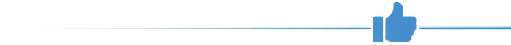 יישום צעדי הרפורמה על ידי חח"י - בשנים 2018 - 2021 חח"י יישמה את הצעדים השונים שנקבעו ברפורמה, ובכללם צמצום מצבת העובדים הקבועים, צמצום חלקה במקטע הייצור על ידי מכירת תחנות כוח לפי לוח הזמנים המתוכנן, ונקיטת צעדי התייעלות פנימיים.מצבת העובדים הקבועים בחח"י -  בשנים 2018 - 2021 פרשו מחח"י 1,229 עובדים קבועים. מספר זה משמעותו שחח"י עמדה ביעדי צמצום מצבת העובדים הקבועים בחברה שנקבעו ברפורמה, ואף מעבר לכך, בהקדימה את הפרישה של חלק מהעובדים.שיפור מצבה הפיננסי של חח"י - בשנים האחרונות חל שיפור ממשי ומתמשך במצבה הפיננסי של חח"י שבא לידי ביטוי בין היתר בצמצום מצבת החוב שלה וירידה בעלויותיו ובשיפור במדדים פיננסיים. במאי 2022 אף עלה דירוג האשראי של החברה ל- BBB+. עיקרי המלצות הביקורתמומלץ כי שרת האנרגייה ושר האוצר, ביחד עם צוות המעקב אחר האיתנות הפיננסית של חח"י וצוות המעקב אחר יישום הרפורמה יעקבו אחר התקדמות ביצוע הרפורמה וההתייעלות בחברה ויבחנו דרכים נוספות לייעול החברה ומשק החשמל. כמו כן, על משרד האנרגייה, משרד האוצר, רשות החברות הממשלתיות, הממונה על השכר, ורשות החשמל לנתח את תוצאות הרפורמה ולהפיק את הלקחים לטובת גיבוש רפורמות עתידיות במשק החשמל ובכלל. 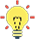 בחלוף שלוש שנים ממועד קבלת ההחלטה על הרפורמה ותחילת יישומה, ולאור הפערים בין אומדני התועלות שהוצגו בהחלטה על הרפורמה לבין אלו שצפויות להתקבל, מומלץ כי משרד האוצר (אג"ת), משרד האנרגייה ורשות החשמל, יבחנו את התועלות הצפויות מהצעדים שעליהם הוחלט ויציגו בפני הממשלה שינויים ביעדים השונים שנקבעו, ובהתאם יציגו בפני חח"י יעדי התייעלות התואמים את יעדי הרפורמה, ככל שנדרש. מומלץ כי משרד האנרגייה, רשות החברות הממשלתיות וחח"י יבחנו את מצבת העובדים הארעיים בחברה אל מול משימות החברה ויעדי הרפורמה וימצאו מקורות למימון תוספת כוח האדם, בדרך שתעמוד ביעדי הרפורמה. על הצדדים (חח"י, עובדיה והממונה על השכר) לסיים גיבוש הסכם השכר החדש, תוך מתן דגש על התייעלות בחברה, בעיקר בתחום השכר והתאמת מבנה השכר להתפתחויות בשוק העבודה ובענף האנרגייה.על חח"י לבחון את הסיבות לאי-הירידה המיוחלת בעלויות התפעול ולפעול לשיפור מדדי התפעול שלה.מומלץ כי חח"י תגבש מדדים אפקטיביים לבחינת יעילות פעילותה ובפרט בתחום שירות הלקוחות באופן רוחבי ולאורך זמן, וכן מומלץ להמעיט בשינויים תכופים במדדים וביעדים בכדי לשפר את ההשוואתיות ואת האפקטיביות של המדידה. אם החברה משנה את היעדים ואופן חישובם, עליה להציג נתונים אלה גם עבור שנים קודמות, וכך היא תוכל לבחון את ביצועיה לאורך זמן. כמו כן, מומלץ להציג את הסיבות לשינוי היעדים.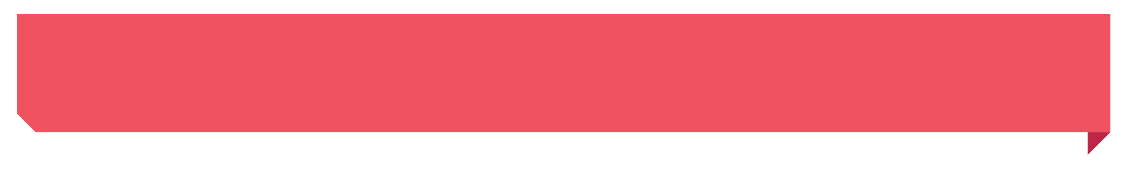 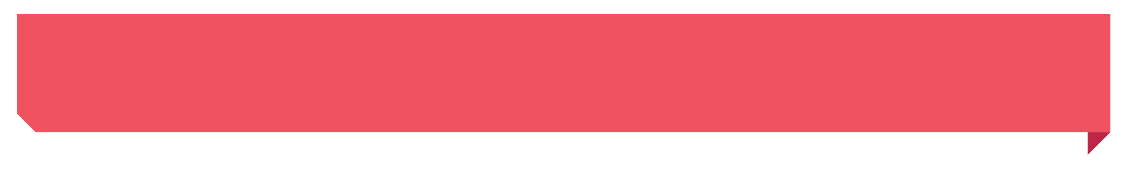 מקרא:			הרעה במדד היעילות.
				מדד ללא שינוי.
				שיפור במדד.על פי נתונים שונים של חח"י, בעיבוד משרד מבקר המדינה.סיכוםבשנת 2018 קיבלה הממשלה החלטה בדבר ביצוע רפורמה מבנית במשק החשמל ובחברת החשמל, בין היתר במטרה לייעל את משק החשמל, לעודד את התחרות בו ולחזק את איתנותה הפיננסית של חח"י.בחלוף שלוש שנים ממועד החתימה על הרפורמה חח"י פועלת להשגת היעדים השונים שעליהם הוחלט ברפורמה. ממצאי דוח זה מצביעים על כך שחח"י מיישמת את צעדי ההתייעלות השונים שנקבעו ברפורמה, ובכלל זה צמצום מצבת העובדים הקבועים, מכירת תחנות כוח לפי לוחות הזמנים שנקבעו ונקיטת צעדי התייעלות פנימיים, אולם ניכר כי מכלול הצעדים האלו אינם מביאים לשיפור הנדרש ביעילותה של החברה בפרט וביעילות משק החשמל בכלל, וניכר כי יידרשו בהמשך צעדים נוספים לייעול החברה ומשק החשמל.1.7 מיליארד ש״ח2.72 -2.78 מיליארד ש״ח1,229 עובדים קבועים 547 עובדים ארעיים עלות הרפורמה (בערכים מהוונים), ומתוכם 6.4 מיליארד ש"ח יוענקו כעלויות פרישה לעובדים הפורשים והגדלת הקצבה הפנסיונית לכלל עובדי החברה מתוך סך תועלות של כ- 6.3 מיליארד ש"ח שנחזו מיישום הרפורמה ב- 8 השנים הראשונות, כ-44% לא צפויות להתקבל, בשל הצגת אומדני תועלת גבוהים בעת קבלת ההחלטה על הרפורמהמספר העובדים הקבועים שפרשו עד דצמבר 2021 מיעד פרישה של 1,800 עובדים שצפויים לפרוש עד לסוף תקופת הרפורמה, שנת 2025 (חח"י הגדילה את יעד הפרישה בעוד 200 עובדים מעבר ליעדי הרפורמה)נוספים שחח"י מתכננת להעסיק בשנת 2022 מעבר ליעדי הרפורמה. בשנת 2023 חח"י צפויה לצמצם את כמות העובדים הארעיים הנוספים ל-458, ובשנת 2024 ל-82. עלות העסקתם של העובדים הנוספים בשנים 2022 - 2024 נאמדת בכ-271.7 מיליון ש"ח4.85 מיליארד ש״ח2,380 מגה-ואט9.4%196 דקות אי-אספקההוצאות השכר בשנת 2021, שהן כ-21% מסך הוצאות החברה בשנה זו וכ-28% מהוצאות החברה ללא דלקיםעד כה נמכרו שלוש תחנות שההספק המותקן שלהן הוא 2,380 מגה-ואט, כפי שנקבע ברפורמה ובהתאם ללוחות הזמנים שנקבעו מראש. זאת מתוך 4,500 מגה-ואט שמתוכננים להימכר בסופו של דבר במסגרת הרפורמה עד לשנת 2023שיעור הגידול בעלויות התפעול והשיפוצים ההשקעתיים למגה-ואט מותקן בתחנות הכוח של חח"י (לא כולל התחנות שנמכרו), בשנים 
2017 - 2021בשנת 2021, גידול של 
כ-28% לעומת מספר דקות אי-האספקה בשנת 2017. מדובר בהמשך מגמת ההרעה בנוגע לדקות אי-האספקה משנת 2013 לפחות, וזאת אף שהרפורמה אמורה להביא להגדלת ההשקעות ברשת החשמל ולהפחתת דקות אי-האספקה, כפי שהוצג באומדני התועלות מהרפורמה201520182020יציבות פיננסיתEBITDA (במיליוני ש"ח)7,1527,9597,525חוב (במיליוני ש"ח)44,58038,33730,013תפעולעלות תפעול במערך הייצור למגה-ואט מותקן (באלפי ש"ח)145144146עלות תפעול בהולכה  (בש"ח לקילו-ואט מותקן) 16.5415.5עלות תפעול ללקוח במקטע החלוקה (בש"ח ללקוח)307 (2017)340.6377.1עלות גז (בדולר אמריקני ל-MMBTU)5.696.095.33פיתוחהשקעות ברשת (במיליארדי ש"ח)1.92.43.37דקות אי-אספקה200173.6204כוח אדםעובדים קבועים 
יעד הרפורמה לשנת 2020: 7,411 עובדים קבועים9,2778,2067,403 עובדים ארעיים 
יעד הרפורמה: 2,600-2,900 עובדים ארעיים2,2632,7383,203 סה"כ עובדים
יעד הרפורמה: 10,800 עובדים12,37111,47611,483 הוצאות השכר במיליוני ש"ח (במחירי 2020)4,934 
(4,978)4,886 
(4,872)4,994ממוצע עלות השכר לעובד בש"ח לשנה (במחירי 2020)401,746 (405,303)423,928 (422,682)430,980 שירותמספר התלונות של לקוחות חח"י 15,10518,25722,695מספר התלונות בנושא שירות7746892,047